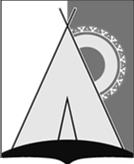 АДМИНИСТРАЦИЯСЕЛЬСКОГО ПОСЕЛЕНИЯ РУССКИНСКАЯСургутского районаХанты – Мансийского автономного округа – Югры     ПОСТАНОВЛЕНИЕ «___» июля 2019 года                	          	                                                                              № _____д. РусскинскаяО внесений изменений впостановление администрациисельского поселения Русскинская от 01.11.2017 года № 129 "Об установлении размера платыза содержание и текущий ремонт жилых помещений многоквартирных домов,собственники которых не выбрали и (или)не реализовали способ управления натерритории сельского поселения Русскинскаяи для муниципальных многоквартирных домовна территории сельского поселения Русскинская"(в ред. от 07.03.2019 года № 18)	В соответствии с Федеральным законом от 24.06.1998 № 89-ФЗ "Об отходах производства и потребления", Федеральным законом от 29 декабря 2014 года № 458-ФЗ "О внесении изменении в Федеральный закон "Об отходах производства и потребления", отдельные законодательные акты Российской Федерации и признании утратившими силу отдельных законодательных актов (положений законодательных актов) Российской Федерации", ст. 156 Жилищного кодекса Российской Федерации, уставом сельского поселения Русскинская внести следующие изменения:	1. Утвердить тариф на содержание и текущий ремонт в новой редакции. 	2. Приложение к постановлению администрации сельского поселения Русскинская от 01.11.2017 года № 129  "Об установлении размера платы за содержание и текущий ремонт жилых помещений многоквартирных домов, собственники которых не выбрали и (или) не реализовали способ управления на территории сельского поселения Русскинская и для муниципальных многоквартирных домов на территории сельского поселения Русскинская", (в ред.  от 07.03.2019 года № 18) изложить в новой редакции.          3. Настоящее постановление обнародовать в средствах массовой информации и разместить на официальном сайте органов местного самоуправления сельское поселение Русскинская.	4. Настоящее постановление вступает в силу после его обнародования и распространяется на правоотношения, возникшие с 01 июля 2019 года.           5. Контроль за выполнением настоящего постановления оставляю за собой.Исполняющий полномочия главы сельского поселения Русскинская		                         	   М.В. Маринина									Приложение 									к постановлению администрации									сельского поселения Русскинская									«___» июля 2019 года № ____Список многоквартирных домов, собственники которых не выбрали и (или)не реализовали способ управления на территории сельского поселения Русскинская и муниципальные многоквартирные дома на территории сельского поселения РусскинскаяАдресОбщий прежний тариф с 01.03.2019 года (содержание и текущий ремонт)Общий тариф после 01.07.2019 года.Общий тариф после 01.07.2019 года.Общий тариф после 01.07.2019 года.1ул. Таёжная д. 216,692ул. Просвещения д. 220,593ул. Просвещения д. 721,804ул. Просвещения д. 818,325ул. Просвещения д. 1527,716ул. Просвещения д. 1620,877ул. Набережная д. 519,808ул. Русскиных д. 1218,459ул. Снежная д. 319,2610ул. Снежная д. 619,6011ул. Геологов д. 3/а29,3912ул. Геологов  д. 5/а  27,1413ул. Геологов д. 7/а31,4214ул. Взлётная д. 8  16,1415ул. Взлётная д. 1016,6216ул. Новосёлов д. 6  26,9717ул. Новосёлов д. 1518,1718ул. Новосёлов д. 1723,4823,4819ул. Северная д. 217,9417,9420ул. Северная д. 715,8515,8521ул. Северная д. 1327,2527,2527,2522ул. Северная д. 1625,5025,5025,5023ул. Озёрная д. 224,4724,4724,4724пер. Сосновый д. 216,6216,6216,62